Lesson 5 Practice ProblemsA triangle has sides with lengths 8, 15, and 17.Verify this is a Pythagorean triple.Approximate the acute angles in this triangle.Kiran is flying a kite. He gets tired, so he stakes the kite into the ground. The kite is on a string that is 18 feet long and makes a 30 degree angle with the ground. How high is the kite?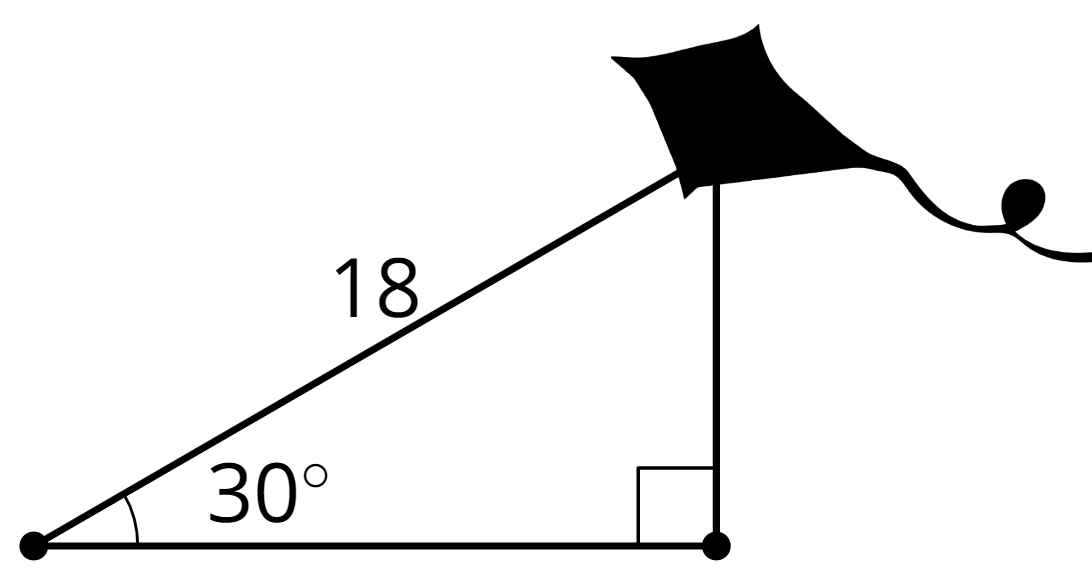 Triangle  has a right angle at . Select all measurements which would mean it has a hypotenuse with a length of 10 units. 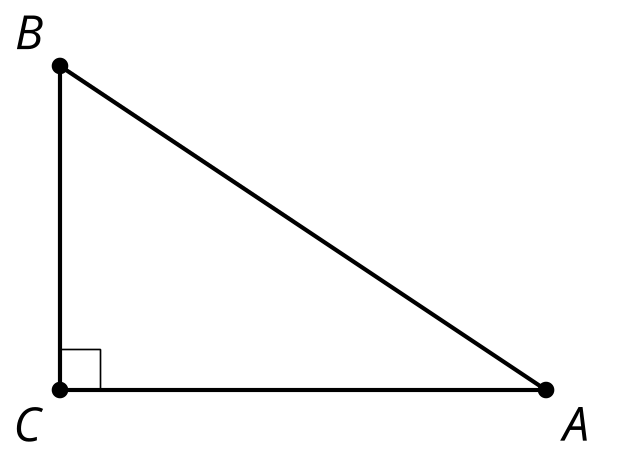 Angle  is 20 degrees,  is 2 units is 7 units,  is 3 unitsAngle  is 50 degrees,  is 4 unitsAngle  is 30 degrees,  is 5 units is 8 units,  is 6 unitsWhat is a reasonable approximation for angle  if the ratio of the adjacent leg divided by the hypotenuse is 0.45?27 degrees30 degrees60 degrees63 degrees(From Unit 4, Lesson 4.)Estimate the values to complete the table.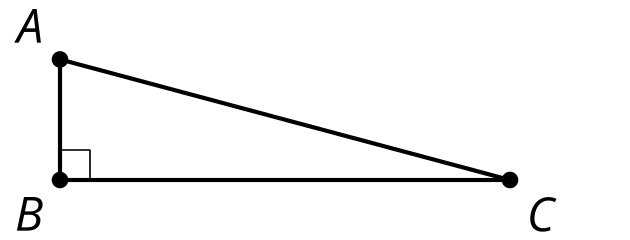 (From Unit 4, Lesson 4.)What is the length of side ?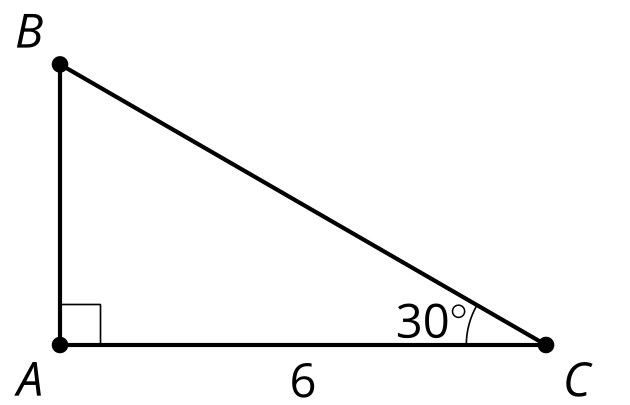 (From Unit 4, Lesson 3.)What is the length of the square’s side? 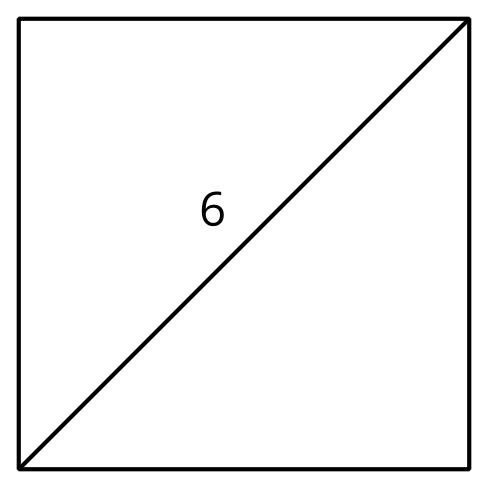 3 units units units12 unitsFind the lengths of segments  and . Then check your answers using a different method. 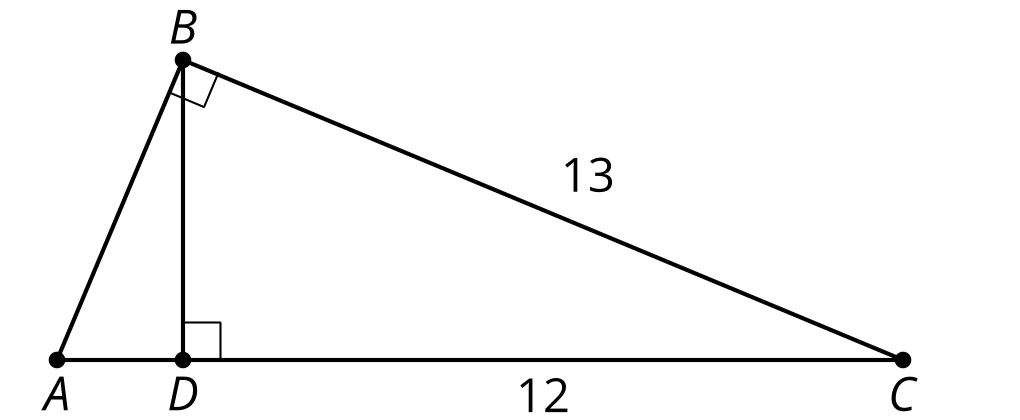 (From Unit 3, Lesson 13.)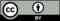 © CC BY 2019 by Illustrative Mathematics®angleadjacent leg  hypotenuseopposite leg  hypotenuseopposite leg  adjacent leg0.310.953.1